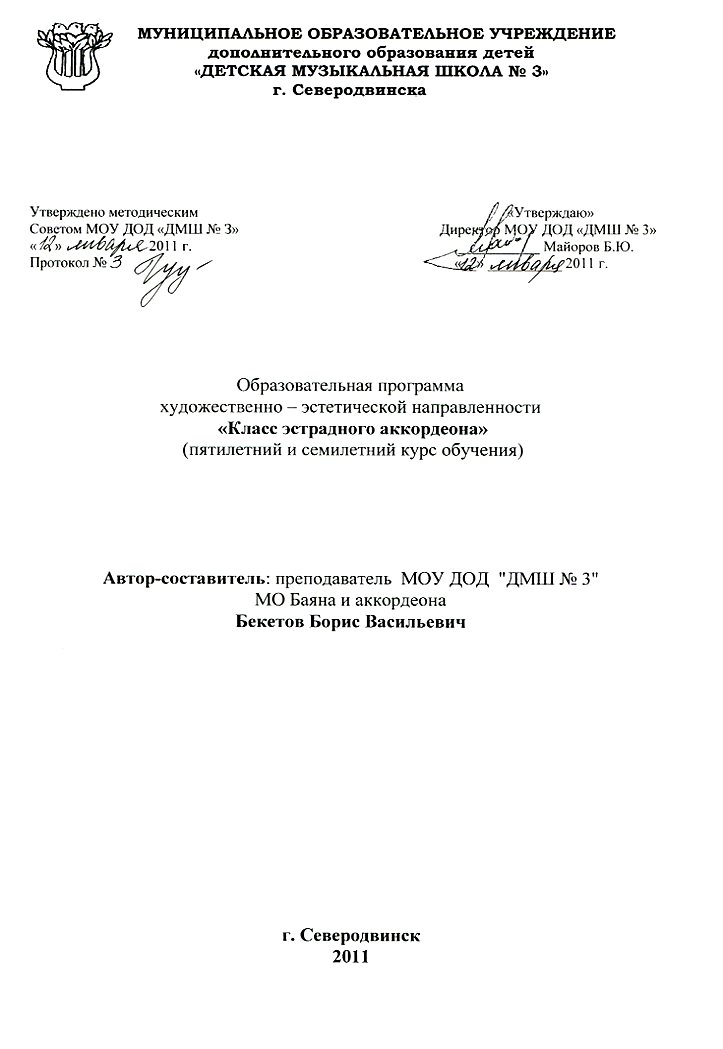 Пояснительная записка.Данная программа имеет художественно – эстетическую направленность и разработана с учётом индивидуального подхода к каждому обучающемуся, степени развитости его музыкальных способностей, его исполнительских возможностей.Структура программы позволяет вести обучение как по 7 – ми летнему курсу обучения, так и по 5 – ти летнему, используя требования первых пяти классов для формирования у ученика того комплекса знаний, умений и навыков, которые позволяют ему овладеть игрой на инструменте в доступном для него объёме.Основной  формой  учебной  и  воспитательной  работы  в классе фортепиано является урок, проводимый в форме  индивидуального занятия  педагога  с  учеником. Продолжительность урока по времени – 1 час (два раза в неделю).     Анализ существующей учебно-методической литературы по обучению игре на аккордеоне и практика работы в ДМШ показали, что в настоящее время незаслуженно забыты эстрадные корни этого инструмента, а также практически полностью отсутствуют теоретические и методические рекомендации по обучению аккордеонистов основам эстрадного исполнительства. Как и во всей отечественной музыкально-образовательной системе, в методике и практике игры на аккордеоне в настоящее время преобладает традиция академического исполнительства, находящаяся в противоречии с музыкальными вкусами и предпочтениями начинающих аккордеонистов. При этом освоение эстрадного музыкального искусства не только дополняет и расширяет содержание детского музыкального образования, но и способствует активизации и оживлению процесса обучения. В соответствии с особенностями эстрадного музыкального искусства определены основы эстрадного исполнительства на аккордеоне: сочетание классической и профессиональной эстрадной музыки; использование музыкально-изобразительных возможностей аккордеона; освоение особенностей основных средств художественной выразительности эстрадного исполнительства на аккордеоне с опорой на танцевальность эстрадной музыки (ритм – свинг, синкопирование, акцентирование, ритмическая пульсация, носящая танцевальный характер, особые ритмо-интонационные линии баса; особенности исполнения основных штрихов; динамические  оттенки – яркость и неожиданная смена динамики; использование таких приемов, как глиссандо, вибрато, тремоло, репетиция; отдельные виды мелизмов); артистичность исполнения как элемент сценического поведения; творческая импровизация; подбор специального нотного материала, сочетание форм индивидуального и ансамблевого музицирования. Революционные изменения, происходящие в современной музыкальной культуре, появление новых инструментов и технологий, разнообразные виды и возможности занятий музыкальной деятельностью, настоятельно требуют организации комплексных и компетентных усилий, направленных на творческое реформирование музыкального образования, в первую очередь – детского. Процесс обучения представляется, прежде всего, процессом поиска, усвоения и творческого применения полезной информации. Во все времена состояние музыкального образования зависело от развития мира музыкальных инструментов, от богатства, характерности и выразительности их тембров, разнообразия музыкально-технических возможностей, качества и доступности. Особенностью данной программы является то, что она подразумевает использование компьютерных аранжировок в качестве фонограммы, а не только сольное исполнение.С появлением возможности приобретения быстродействующих персональных компьютеров, звуковых карт, компьютерных программ музыкального редактирования наше музыкальное образование получило небывалые музыкальные инструменты нового типа, обладающие фантастическими возможностями, как в области исполнения музыки, так и в области ее создания и аранжировки. Эти инструменты и эти возможности способны содействовать рождению абсолютно новой образности.Цель программы: Приобщить ученика к музыке и музыкальному исполнительству, сформировать у него эстетическую потребность в этом виде искусства, освоить музыкальные компьютерные технологии.Задачи:превратить учебную деятельность в деятельность творческую и привлекательную как для ученика и родителей, так и для педагога;развить творческое воображение и творческие музыкальные способности детей;освоить музыкальные стили и жанры:     		играть в ансамбле, способствовать развитию бытового (семейного) музицирования,исследовать возможности применения развивающего обучения в детской музыкальной педагогике;разработать и осуществить комплексный проект модернизации музыкального образования детей с помощью современных информационных технологий.Программа «Эстрадный аккордеон» рассчитана на 5 и 7-ми летний курс обучения. В основе программы лежит принцип дифференцированного подхода в обучении.Ожидаемые результаты и способы их проверки:Успеваемость учащихся учитывается на различных выступлениях:на экзаменах, академических концертах, контрольных уроках, прослушиваниях к конкурсам, отчетных и отделенческих концертах.На выпускные экзамены выносятся два произведения с фонограммой «минус» и два без фонограммы. Прослушивание выпускной программы проходит дважды в течение учебного года без отметки.В остальных классах учащиеся выступают на академических концертах один раз в полугодии, исполняя два разнохарактерных произведения, одно из которых без использования компьютерной аранжировки (учащимся 1 уровня - возможно исполнение по нотам).   Участие в концертах, конкурсах, прослушиваниях   приравнивается к выступлению на академическом концерте.Проверка технической подготовки учащихся проводится с третьего класса на техническом зачете. Во II полугодии на технический зачет выносится этюд на любой вид техники (исполнение по нотам), гаммы в соответствии с требованиями. От технического зачета не освобождаются учащиеся первого уровня и выпускных классов.На контрольном уроке исполняется два произведения эстрадного содержания.Учитывая дифференцированный подход в обучении, в программе прописаны критерии оценивания учащихся на различных контрольных мероприятиях, соответственно классам и уровням.Распределение учащихся по уровням (начиная со 2 класса) проходит в конце года по итогам выступления ученика на академическом концерте.Определение принадлежности учащегося к тому или иному уровню происходит по следующей схеме:I уровень (щадящий) – учащиеся, имеющие средние (и ниже среднего) музыкальные способности. II уровень (стандартный) – учащиеся с хорошими музыкальными способностями, имеющие объективные возможности их дальнейшего успешного развития.III уровень (углублённый) – профориентированные учащиеся, занимающиеся по программам повышенной сложности.Учебно – тематический план (пяти и семилетний курс обучения)1  класс.Содержание обучения (перечень исполнительских и творческих навыков):- знакомство с историей инструмента;- посадка, постановка рук;- нотная грамота- наработка элементарных аппликатурных навыков;- развитие интонационного восприятия; - освоение основных штрихов;- основы навыков чтения с листа;- работа с микрофоном и компьютерной аранжировкой.Репертуарные требования: В течение года учащийся должен освоить 18-20 произведений: народные песни и танцы, пьесы для детей, этюды.1. Прима П. «Пой, пой»2. Детская песенка «Серенький козлик»3. Гладков Г. «Как львенок и черепашка пели песенку»4. Шаинский В. «В траве сидел кузнечик»5. Шаинский В. «Антошка»6. У.н.п. «Веселые гуси»7. Бажилин Р. «Автомобиль»Отчетность учащегося в течение года.Контрольный урок (1 полугодие) 2 пьесы. Академический концерт - (2 полугодие) 2 разнохарактерные пьесы.Контрольный урок - (2 полугодие) 2 пьесы.Критерии оценивания учащихся на различных контрольных мероприятиях:Исполнительская стабильностьМетроритмическая точностьСтепень сформированности игрового аппаратаПравильность и удобство посадки2  класс.Содержание обучения (перечень исполнительских и творческих навыков):- сценическое поведение;- ознакомление с профессиональной терминологией;- развитие музыкального слуха;- формирование навыков ансамблевого музицирования;- ритмическое развитие - освоение различных ритмических формул; - отработка и закрепление основных штрихов;- работа с микрофоном и компьютерной аранжировкой;- компьютерная терминологияРепертуарные требования:В течение учебного года учащийся должен освоить 16-18 произведений различных по форме, содержанию, стилю, жанру, включая 2-3 ансамбля, гаммы, этюды. 1. Крылатов Е. «Песенка о лете»2. Минков В. «Дельфины»3. Спадавеккиа А. «Добрый жук»4. Гладков Г. «Пластилиновая ворона»5. Крылатов Е. «Колыбельная медведицы»6. Прати Т. «Аделаида»Отчетность в течение года.Академический концерт - (1 полугодие) 2 разнохарактерные пьесы.Контрольный урок - (1 полугодие) 2 пьесы.Академический концерт - (2 полугодие) 2 разнохарактерные пьесы.Контрольный урок - (2 полугодие) 2 пьесыКритерии оценивания учащихся на различных контрольных мероприятиях:I уровень – исполнительская стабильность, степень сформированности игрового аппарата, аппликатурная дисциплина, правильная смена мехаII уровень - исполнительская стабильность. степень сформированности игрового аппарата, аппликатурная дисциплина, правильная смена меха, выразительность исполнения, штриховая культураIII уровень – стабильность исполнения и артистизм, умение образно переключаться с одного произведения на другое, степень сформированности игрового аппарата, аппликатурная дисциплина, правильная смена меха, выразительность исполнения, штриховая культура3 класс.Содержание обучения (перечень исполнительских и творческих навыков):- создание сценического образа;- метроритмическая организация;- развитие музыкальной памяти;- работа над артикуляцией;- воспитание направленного внимания;- технический минимум;- работа с микрофоном и компьютерной аранжировкой;Репертуарные требования:В течение года учащийся должен освоить 14-16 произведений различных по форме, содержанию, стилю, жанру, включая ансамбли, этюды, гаммы.1. Ам.н.п. «Путешествие вокруг горы»2. Паулс Р. «Алфавит»3. Купревич В. «Пингвины»4. Зацепин А. «Мелодия»5. Рота Н. «Песня»Отчетность в течение года.Академический концерт - (1 полугодие) 2 разнохарактерные пьесы.Контрольный урок - (1 полугодие) 2 пьесы.Академический концерт - (2 полугодие) 2 разнохарактерные пьесы.Технический зачет – (2 полугодие) этюд, гамма, арпеджио, аккорды.Контрольный урок - (2 полугодие) 2 пьесы.Критерии оценивания учащихся на различных контрольных мероприятиях:I уровень – исполнительская стабильность, степень сформированности игрового аппарата, соответствие метро – ритма и темпа, интонационная выразительностьII уровень - исполнительская стабильность. степень сформированности игрового аппарата, соответствие метро – ритма и темпа, интонационная выразительность, техническая беглость (в игре гамм, арпеджио, аккордов, этюдов)III уровень – стабильность исполнения и артистизм, умение образно переключаться с одного произведения на другое, степень сформированности игрового аппарата, осознанная работа в построение формы произведения (осознание роли мотивов, фраз, предложений как формообразующего начала)4 класс.Содержание обучения (перечень исполнительских и творческих навыков):- метроритмическая организация;- технический минимум;- закрепление слухового и мышечного представления об основных способах  звукоизвлечения;- развитие комплекса исполнительских и слуховых навыков;- работа с микрофоном и компьютерной аранжировкой;- артистическая свобода.Репертуарные требования:В течение года учащийся должен освоить 12 произведений различных по форме, содержанию, стилю, жанру, в том числе ансамбли, этюды, гаммы.1. Паулс Р. «Кашалотик»2. Корнелюк И. «Город, которого нет»3. Бабаджанян А. «Не спеши»4. Власов В. «Немое кино»5. Куклин А. «Давай потанцуем»6. Маги С. «Летний день»	7. Чекалов П. «Возвращение»Отчетность в течение года.Академический концерт - (1 полугодие) 2 разнохарактерные пьесы.Контрольный урок - (1 полугодие) 2 пьесы.Академический концерт - (2 полугодие) 2 разнохарактерные пьесы.Технический зачет – (2 полугодие) этюд, гамма, арпеджио, аккорды.Контрольный урок - (2 полугодие) 2 пьесы.Критерии оценивания учащихся на различных контрольных мероприятиях:I уровень – исполнительская стабильность, степень сформированности игрового аппарата, соответствие метро – ритма и темпа, интонационная выразительность, проявление навыков осознанного построения формы произведенияII уровень - исполнительская стабильность. степень сформированности игрового аппарата, соответствие метро – ритма и темпа, интонационная выразительность, техническая беглость (в игре гамм, арпеджио, аккордов, этюдов), логичность выстроенности формы исполняемого произведенияIII уровень – стабильность исполнения и артистизм, умение образно переключаться с одного произведения на другое, интонационная выразительность, ощущение стиля, степень сформированности игрового аппарата, осознанная работа в построение формы произведения (осознание роли мотивов, фраз, предложений как формообразующего начала), техническая беглость и выдержка 5 класс.Содержание обучения (перечень исполнительских и творческих навыков):- закрепление профессиональных навыков;- технический минимум;- артистическая свобода;- воспитание воли и сценической выдержки;- развитие самостоятельности учащегося в создании образа исполняемых произведений;- работа с микрофоном и компьютерной аранжировкой;Репертуарные требования:В течение года освоить 12-14 произведений различных по форме, содержанию, стилю, жанру, включая пьесу для самостоятельной работы, этюды, ансамбли, гаммы.1. Абрамов А. «Знакомый силуэт»2. Бланк С. «Аккордеон соло»3. Бойко И. «Танцуем с регтаймом»4. Герман Д. «Привет, Долли»5. Гершвин Д. «Я ощущаю этот ритм»6. Гершвин Д. «Sammertime»7. Львов-Компанеец Д. «У моря»Отчетность в течение года.Академический концерт - (1 полугодие) 2 разнохарактерные пьесы.Контрольный урок - (1 полугодие) 2 пьесы.Академический концерт - (2 полугодие) 2 разнохарактерные пьесы.Технический зачет – (2 полугодие) этюд, гамма, арпеджио, аккорды.Контрольный урок - (2 полугодие) 2 пьесы.Критерии оценивания учащихся на различных контрольных мероприятиях:I уровень – исполнительская стабильность и выразительность исполнения, степень сформированности игрового аппарата, соответствие метро – ритма и темпа, интонационная выразительность, логичность построения формы произведения, техническая беглостьII уровень - исполнительская стабильность, степень сформированности игрового аппарата, соответствие метро – ритма и темпа, интонационная выразительность, техническая беглость (в игре гамм, арпеджио, аккордов, этюдов), логичность построения формы исполняемого произведенияIII уровень – стабильность исполнения и артистизм, интонационная выразительность, умение образно переключаться с одного произведения на другое, ощущение стиля, степень сформированности игрового аппарата, логичность построения формы исполняемого произведения, техническая беглость и выдержка в различных видах исполнительской техники5 класс (выпускной).Содержание обучения (перечень исполнительских и творческих навыков):- подготовка выпускной программы;- работа с микрофоном и компьютерной аранжировкой;- развитие самостоятельности учащегося в создании образа исполняемых произведений;Репертуарные требования:В течение учебного года освоить 8-10 произведений различных по форме, содержанию, стилю, жанру, включая пьесу для самостоятельной работы, этюды.Отчетность учащегося в течение года.Прослушивание   программы   выпускного   экзамена   -   (декабрь)2  разнохарактерных произведения.Второе прослушивание программы выпускного экзамена - (апрель) 4 пьесы наизусть.Выпускной экзамен - (май)  4 произведения.Допускается введение в программу выпускного экзамена пьесы  для ансамбля   (дуэт с исполнением 1-й партии).Критерии оценивания учащихся на различных контрольных мероприятиях:I уровень – исполнительская стабильность и выразительность исполнения, соответствие метро – ритма и темпа, интонационная выразительность, логичность построения формы произведения, техническая беглость, ощущение стиляII уровень - исполнительская стабильность, степень сформированности игрового аппарата, соответствие метро – ритма и темпа, интонационная выразительность, техническая беглость (в игре гамм, арпеджио, аккордов, этюдов), логичность построения формы исполняемого произведения, ощущение стиляIII уровень – стабильность исполнения и артистизм, умение образно переключаться с одного произведения на другое, ощущение стиля, интонационная выразительность, логичность построения формы исполняемого произведения, техническая беглость и выдержка в различных видах исполнительской техники6 классСодержание обучения (перечень исполнительских и творческих навыков):- закрепление профессиональных навыков;- технический минимум;- артистическая свобода;- воспитание воли и сценической выдержки;- развитие самостоятельности учащегося в создании образа исполняемых произведений;- работа с микрофоном и компьютерной аранжировкой;Репертуарные требования:В течение года учащийся должен освоить 8 - 10 произведений различных по форме, содержанию, стилю, жанру (включая пьесу для самостоятельной работы), этюды, ансамбли, гаммы.1. Мендел Д. «Твоей улыбки тень»2. Дербенко Е. «Гармонист играет твист»3. Дербенко Е. «Гармонист играет джаз»4. Дезмонд П.  «Попробуем на пять»5. Крамер Д. «Танцующий скрипач»6. Хренников Т. «Московские окна»Отчетность в течение года.Академический концерт - (1 полугодие) 2 разнохарактерные пьесы.Контрольный урок - (1 полугодие) 2 пьесы.Академический концерт - (2 полугодие) 2 разнохарактерные пьесы.Технический зачет – (2 полугодие) этюд, гамма, арпеджио, аккорды.Контрольный урок - (2 полугодие) 2 пьесы.Критерии оценивания учащихся на различных контрольных мероприятиях:I уровень – исполнительская стабильность и интонационная выразительность исполнения, соответствие метро – ритма и темпа, логичность построения формы произведения, техническая беглость, ощущение стиляII уровень - исполнительская стабильность и свобода, соответствие метро – ритма и темпа, интонационная выразительность, техническая беглость и выдержка (в игре гамм, арпеджио, аккордов, этюдов), логичность построения формы исполняемого произведения, ощущение стиляIII уровень – стабильность исполнения и артистизм, умение образно переключаться с одного произведения на другое, интонационная выразительность, ощущение стиля, логичность построения формы исполняемого произведения, техническая беглость и выдержка в различных видах исполнительской техники7 класс (выпускной)Содержание обучения (перечень исполнительских и творческих навыков):- подготовка выпускной программы;- работа с микрофоном и компьютерной аранжировкой;- развитие самостоятельности учащегося в создании образа исполняемых произведений;Репертуарные требования:В течение учебного года освоить 8-10 произведений различных по форме, содержанию, стилю, жанру, включая пьесу для самостоятельной работы, этюды, гаммы.1. Пьяццолла А. «Забвение»2. Бажилин Р.«Карамельный аукцион»3. Власов В. «Босса-нова»4. Гальяно Р. Музикини А. «Песня для Джо»5. Гальяно Р. Базелли Д. «Маленький Мюз»6. Дмитриев В. «Заводной слоненок»7. Лихачев Ю. «Токката в стиле румбы»8. Фоссен А. «Карусель»Отчетность учащегося в течение года.Прослушивание   программы   выпускного   экзамена   -   (декабрь),2 разнохарактерных произведения.Второе прослушивание программы выпускного экзамена - (апрель)  4 пьесы наизусть.Выпускной экзамен - (май)  4 произведения.Допускается введение в программу выпускного экзамена пьесы  для ансамбля   (дуэт с исполнением 1-й партии).Критерии оценивания учащихся на различных контрольных мероприятиях:I уровень – исполнительская стабильность и интонационная выразительность исполнения, соответствие метро – ритма и темпа, логичность построения формы произведения, техническая беглость, ощущение стиляII уровень - исполнительская стабильность и свобода, соответствие метро – ритма и темпа, интонационная выразительность, техническая беглость и выдержка в различных видах исполнительской техники, логичность построения формы исполняемого произведения, ощущение стиляIII уровень – стабильность исполнения и артистизм, умение образно переключаться с одного произведения на другое, ощущение стиля, логичность построения формы исполняемого произведения, техническая беглость и выдержка в различных видах исполнительской техникиМетодические замечанияОсвоив первоначальные навыки, в дальнейшем целесообразно  ставить перед учащимся и такие задачи:                          освоения навыков компьютерной нотографии,знакомство с музыкально-компьютерным сочинением, музыкально-компьютерной аранжировкой,оперирование предметной компьютерной терминологией,получение практических навыков творческого использования инструментальных и операционных возможностей современной компьютерной техники и прикладных программ в области компьютерной музыки и звукотехники,готовность к профессиональному самоопределению, либо к продолжению музыкального творчества в любительских формах (создание ансамблей и игра в них, сочинение песен, работа над новыми аранжировками и т.д.).Творческие способности и творческое воображение, развитые у детей, владение компьютерными технологиями смогут пригодиться выпускникам ДМШ в любом деле и любой профессии. В связи с отсутствием программ и малым количеством методической литературы в основе разработки данной программы лежат знания, полученные в результате прослушивания и анализа эстрадного музыкального искусства в творческой и исполнительской деятельности отечественных и зарубежных аккордеонистов и гармонистов-клавишников – Е.Векслера, И.Кауфмана, Ю.Гранова, М.Двилянского, В.Ковтуна, Ю.Дранга, Р.Бажилина, Я.Табачника, П.Фроссини, П.Дейро, А.Фоссена,  Г.Маркосиньори, Э.Галла-Рини, Ч.Маньянте, Р.Гальяно, А.В.Дамма, Ш.Пегури и др. и на основе личного опыта.Созданию программы «Эстрадный аккордеон», предшествовала четырехлетняя  работа в данном направлении с учащимися моего класса. В 2005-2006 и 2006-2007 уч.годах проведены отчетные концерты учащихся класса, где была показана эстрадная направленность в работе с применением компьютерных аранжировок. На основании данного опыта можно сделать следующие выводы:заметно выросло стремление к улучшению результатов своего труда, повысилась сценическая активность детей,наблюдается ярко выраженный интерес со стороны родителей (о чем свидетельствуют положительные отзывы, написанные после проведенных мероприятий),в процессе экспериментальной работы появился полноценный программно-методический продукт нового времени, сочетающий основные принципы развивающего обучения и информационные технологии с требованиями, выдвигаемыми современным состоянием обучения. Таким образом, наш опыт со всей очевидностью показывает, что новые информационные технологии, при условии не рутинного, а творческого их применения, могут явиться тем мощным рычагом, который коренным образом изменит средства и содержание современного музыкального образования - как музыкального творчества, так и музыкального исполнительства.             Данная программа “Эстрадный аккордеон” не может существовать без компьютерной аранжировки. Само по себе исполнение эстрадных пьес на аккордеоне не является новым, но именно исполнение в сопровождении виртуального оркестра (компьютерной аранжировки) делает игру более яркой, интересной, насыщенной, выразительной, как для слушателя, так и для исполнителя. В связи с появлением новых возможностей (информационных технологий) и ярко выраженного интереса к данному предмету, желательно изучение “Основ компьютерной нотной грамоты” в рамках предмета по выбору. Список использованной литературыТеоретическая основа программы: исследования А.Г.Алексеева, Д.А.Браславского, С.А.Воскресенского, Ю.А.Дмитриева, С.С.Клитина, посвященные вопросам истории, сущности и особенностей эстрады как вида искусства; работы В.А.Вольфовича, М.И.Имханицкого, Е.И.Максимова, И.В.Мациевского, А.М.Мирека, рассматривающие культурно-исторические аспекты возникновения и становления гармоники и ее разновидностей; педагогическое наследие известных отечественных педагогов-музыкантов,  посвященное различным аспектам теории и методики подготовки исполнителей: Л.А.Баренбойма, Л.В.Гинзбурга, А.Б.Гольденвейзера, Г.М.Когана, Г.Г.Нейгауза, Л.В.Николаева; труды по  педагогике и психологии развивающего обучения Л.С.Выготского, Л.В.Занкова, Д.Н.Узнадзе, В.В.Давыдова, Д.Б.Эльконина. А так же анализ эстрадного музыкального искусства в творческой и исполнительской деятельности отечественных и зарубежных аккордеонистов и гармонистов-клавишников – Е.Векслера, И.Кауфмана, Ю.Гранова, М.Двилянского, В.Ковтуна, Ю.Дранга, Р.Бажилина, Я.Табачника, П.Фроссини, П.Дейро, А.Фоссена,  Г.Маркосиньори, Э.Галла-Рини, Ч.Маньянте, Р.Гальяно, А.В.Дамма, Ш.Пегури и др. В.А.Вольфович			«Музыканты Южного Урала» Ч., 1991	«Гармонисты Южного Урала» Ч., 1993«Русские национальные музыкальные инструменты: устные и письменные традиции» Учеб. пособие. Ч. 1997«С гармонью – в XXI век» Ч., 2000.М.И.Имханицкий			«Творчество Юрия Шишакова» (М., 1976)«У истоков русской народной оркестровой культуры» (М.,1987)статьи в периодической печати, составитель сборников и программ (свыше 100 публикаций)И.В.Мациевский 	«Народная инструментальная музыка как феномен культуры». С 1971А.М.Мирек	«... и звучит гармоника» М., Советский композитор, 1979г«Из истории аккордеона и баяна», М., 1967